Załącznik nr 7 do SWZ – Szczegółowa instrukcja składania ofert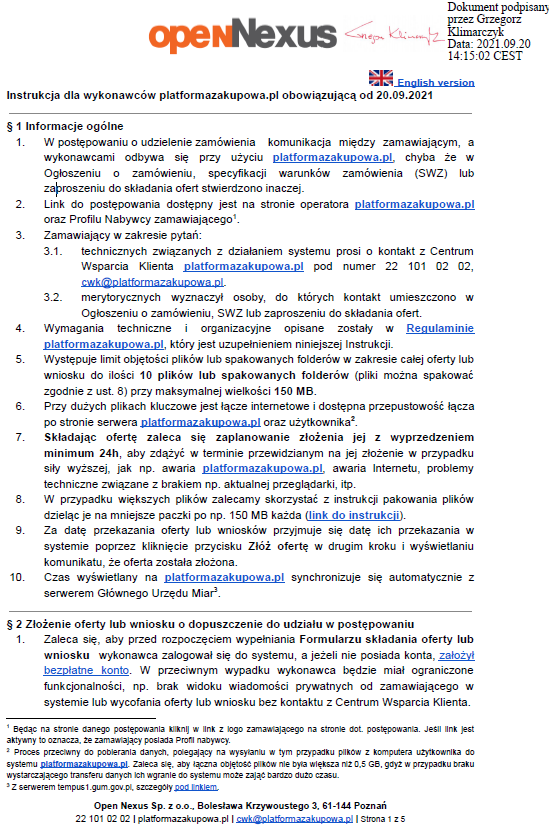 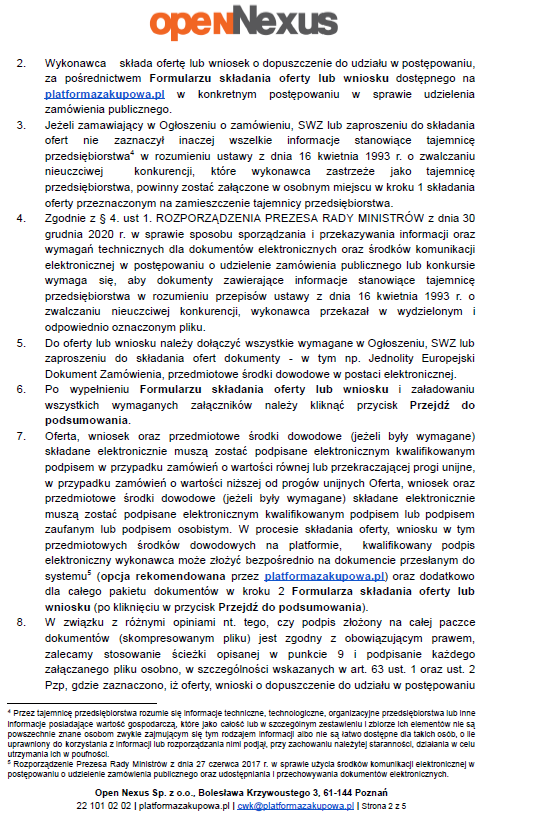 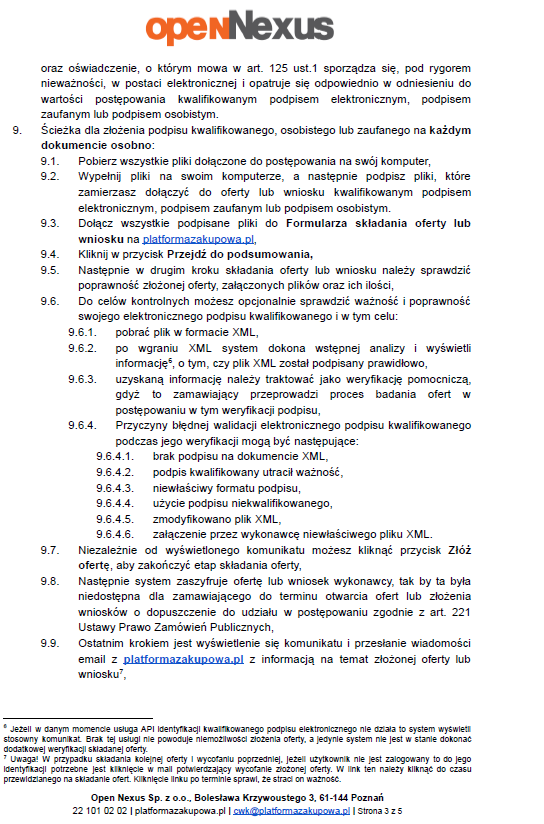 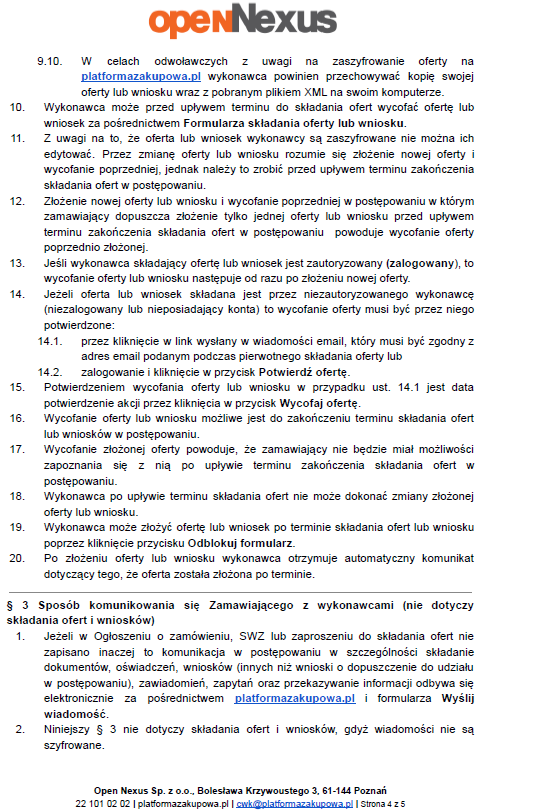 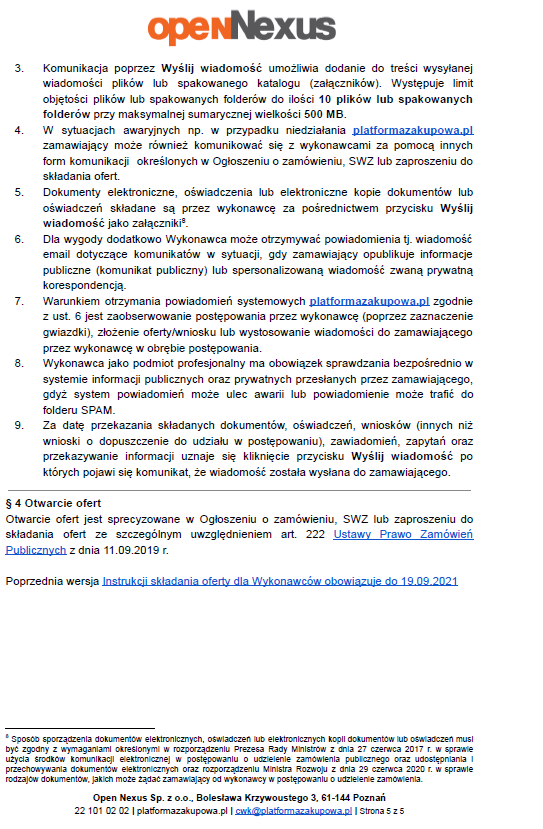 